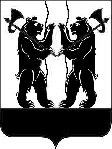 АДМИНИСТРАЦИЯЯРОСЛАВСКОГО МУНИЦИПАЛЬНОГО РАЙОНАП О С Т А Н О В Л Е Н И Е03.11.2017                                                                                                                              № 3802 О награждении и премировании руководителей    и   передовиков сельскохозяйственных предприятий ЯМР в 2017 годуВ связи с профессиональным праздником «День работника сельского хозяйства и перерабатывающей промышленности» в системе агропромышленного комплекса, Администрация района п о с т а н о в л я е т: 1. Объявить благодарность руководителям сельскохозяйственных предприятий Ярославского муниципального района и поощрить денежной премией в сумме 10000 рублей каждого (приложение 1).2. Наградить Почетной грамотой Главы Ярославского муниципального района и денежной премией в сумме 3450 рублей каждого из передовиков сельскохозяйственных предприятий Ярославского муниципального района (приложение 2).3. Наградить Благодарственным письмом Главы Ярославского муниципального района и денежной премией в сумме 3450 рублей каждого                из передовиков сельскохозяйственных предприятий Ярославского муниципального района (приложение 3). 4. Премировать  денежной премией в сумме 8700 рублей каждого                  из глав крестьянско-фермерских хозяйств (приложение 4).5. Отделу бухгалтерского учета Администрации ЯМР  перечислить на расчетные счета сельскохозяйственных предприятий Ярославского муниципального района денежные средства для премирования работников сельского хозяйства в сумме 350 000 (триста пятьдесят тысяч) рублей, предусмотренные муниципальной целевой программой «Развитие агропромышленного комплекса Ярославского муниципального района                    на 2015-2019 годы», утвержденной постановлением Администрации Ярославского муниципального района от 02.10.2017 № 3469.6. Опубликовать постановление в газете «Ярославский агрокурьер».7. Контроль за исполнением постановления оставляю за собой.8. Постановление вступает в силу с момента подписания.Глава Ярославскогомуниципального района                                                                 Н.В. ЗолотниковПРИЛОЖЕНИЕ 1к постановлению Администрации ЯМРот  03.11.2017  № 3802Списокруководителей  сельскохозяйственных предприятий Ярославского муниципального района, для объявления благодарности и премированияв сумме по 10000 рублей каждому, директор общества с ограниченной ответственностью «Агроцех»;, директор акционерного общества «Племзавод Ярославка»;, генеральный директор, общества                        с ограниченной ответственностью «Меленковский»;, генеральный директор закрытого акционерного общества «Агрофирма «Пахма»»;, заместитель директора                            по производству общества с ограниченной ответственностью «Меленки»;, председатель сельскохозяйственного производственного кооператива «Красное»;, генеральный директор общества                          с ограниченной ответственностью племзавод «Родина»;, заместитель председателя производственного сельскохозяйственного  кооператива «Искра»;, генеральный директор открытого акционерного общества «Сельскохозяйственное предприятие «Мир»;, генеральный директор открытого акционерного общества «Племзавод им. Дзержинского»;, председатель сельскохозяйственного производственного кооператива (колхоз) «Революция».			  ПРИЛОЖЕНИЕ 2к постановлению Администрации ЯМРот  03.11.2017  № 3802Списокпередовиков сельскохозяйственных предприятий Ярославского муниципального района, награждаемых Почетной грамотой Главы Ярославского муниципального района и денежной премией в сумме по 3450 рублей каждому, цветовод общества с ограниченной ответственностью «Лазаревское»;, оператор технологических установок общества с ограниченной ответственностью «Тепличный комбинат Ярославский», водитель цеха механизации, закрытого акционерного общества «Агрофирма «Пахма»;, оператор машинного доения, общества с ограниченной ответственностью «Кондак»;, бригадир фермы цеха животноводства закрытого акционерного общества «Агрокомбинат «Заволжский»;, тракторист общество с ограниченной ответственностью  племзавода «Родина»;, бригадир-учетчик  сельскохозяйственного производственного кооператива «Красное»;, техник искусственного осеменения акционерного общества «Племзавод Ярославка»;, бригадир животноводческого комплекса  общества с ограниченной ответственностью «Агроцех»;, слесарь молочно товарной фермы Лупычево общества с ограниченной ответственностью «Карабиха»;, тракторист общества с ограниченной ответственностью фермерского хозяйства «Туношна»;, техник искусственного осеменения акционерного общества «Племзавод Ярославка»;, животновод (телятница)  общества с ограниченной ответственностью «Кондак»;, заместитель директора по коммерческим вопросам общества с ограниченной ответственностью «Тепличный комбинат Ярославский»;, заместитель директора по животноводству  Федерального государственного унитарного предприятие «Григорьевское»;, старшая рабочая открытого акционерного общества «Тепличный комплекс «Туношна»;, механизатор производственного сельскохозяйственного кооператива «Искра»;, тракторист-машинист общества с ограниченной ответственностью «Совхоз Возрождение»;, водитель производственного сельскохозяйственного кооператива «Дружба»;, тракторист общества с ограниченной ответственностью «Север»;, механизатор общества с ограниченной ответственностью «Кондак»;, механизатор общества с ограниченной ответственностью «Кондак»;, заквасочница молочного цеха закрытого акционерного общества «Агрофирма «Пахма»;, рабочая растениеводства общества с ограниченной ответственностью  племзавод «Родина»;, доярка цеха животноводства закрытого акционерного общества «Агрофирма «Пахма»;, слесарь животноводческого комплекса общества с ограниченной ответственностью «Совхоз Возрождение»;, главный агроном  Федерального государственного унитарного предприятия «Григорьевское»;, оператор машинного доения общества с ограниченной ответственностью «Меленковский»;    , тракторист  сельскохозяйственного производственного кооператива «Молот»;, слесарь по сборке металлоконструкций производства закрытого акционерного общества «Производственная компания «Ярославич»;, механизатор  общества с ограниченной ответственностью «Кондак»;, животновод (скотник) общества с ограниченной ответственностью «Кондак»;, бухгалтер общества с ограниченной ответственностью сельскохозяйственное предприятие  «Северянка»;, доярка открытого акционерного общества «Племенной завод имени Дзержинского»;   , механизатор общества с ограниченной ответственностью «Меленковский»;, доярка производственного сельскохозяйственного кооператива «Дружба»;, механик по механизации трудоёмких процессов в животноводстве открытого акционерного  общества «Племенной завод имени Дзержинского»;, тракторист цеха механизации закрытого акционерное общество «Агрофирма «Пахма»;   , цветовод  общества с ограниченной ответственностью «Лазаревское»., водитель сельскохозяйственного производственного кооператива (колхоз) «Прогресс»;, водитель автокары цеха растениеводства закрытого акционерного общества «Агрофирма «Пахма»;, доярка цеха животноводства закрытого акционерного общества «Агрофирма «Пахма»;, оператор машинного доения сельскохозяйственного производственного кооператив (колхоз) «Прогресс».ПРИЛОЖЕНИЕ 3к постановлению Администрации ЯМРот  03.11.2017 № 3802Списокпередовиков сельскохозяйственных предприятий Ярославского муниципального района, награждаемых Благодарственным письмом Главы Ярославского муниципального района и денежной премией в сумме по 3450 рублей каждому, заместитель директора по производству общества с ограниченной ответственностью «Север»;, механизатор акционерного общества «Племзавод Ярославка»;, водитель акционерного общества «Племзавод Ярославка»;, овощевод общества с ограниченной ответственностью «Тепличный комбинат Ярославский»;, водитель общества с ограниченной ответственностью  племзавод «Родина»;, продавец молочной продукции акционерного общества «Племзавод Ярославка»;, главный бухгалтер  открытого акционерное общество «Племенной завод имени Дзержинского»;, механик открытого акционерного общества «Курба»;, доярка  открытого акционерного общество «Сельскохозяйственное предприятие «Мир»;, оператор машинного доения, общества                с ограниченной ответственностью  племзавод «Родина»;, слесарь по сборке металлоконструкций производства закрытого акционерного общества «Производственная компания «Ярославич»;, агроном питомника общества                         с ограниченной ответственностью «Лазаревское»;, заместитель директора по вопросам животноводства общества с ограниченной ответственностью «Сельскохозяйственная производственная компания «Революция»;, тракторист – машинист  общества                        с ограниченной ответственностью «Кондак»;, ведущий бухгалтер  общества                             с ограниченной ответственностью  «Тепличный комбинат  Ярославский»;, технолог молочного цеха акционерного общества «Племзавод Ярославка»;, рабочий строительной бригады открытого акционерного общества «Племенной завод имени Дзержинского»;, начальник цеха  общества                                    с ограниченной ответственностью «Север»;, директор общества с ограниченной ответственностью «Сельскохозяйственная производственная компания «Революция».ПРИЛОЖЕНИЕ 4к постановлению Администрации ЯМРот  03.11.2017 № 3802СписокГлав крестьянско-фермерских хозяйств Ярославского муниципального района, для  премированияв сумме по 8700 рублей каждомуИП ГКФХ  Мутовкина; ИП ГКФХ  Мутовкин;ИП ГКФХ  Ширяев.